TOPIC 18:  Latin & South America:  1945-PresentOverview	Social inequality, population growth, poverty, and rapid urbanization all contributed to unrest in Latin America.  Many ideologies competed for power.  To promote economic growth, governments encouraged economic nationalism and expanded agriculture.  Urbanization, competing political groups, religious movements, and the struggles of individuals have all led to social change. 	By establishing a communist state in the Western Hemisphere, the Cuban Revolution had great impact on relations between Latin American nations and the United States.  The U.S. pursued Cold War goals in Latin America.  It backed anti-communist governments, promoted capitalism, and exerted its influence and power in the region.  Issues concerning trade, illegal drug trafficking, immigration, and the environment have linked Latin America more closely with the rest of the world.	In recent decades, Mexico has experienced democratic reforms and economic growth.  In Central America, oppressed people rose up against the ruling elite of military, business, and landowning interests.  After a lengthy history of dictatorships, Haiti had difficult moving toward democracy.	Juan Peron became a popular dictator by appealing to Argentine nationalism and providing benefits to the working class.  For both Argentina and Brazil, erratic economic swings have contributed to political and social unrest.  In both nations, periods of dictatorship and military rule have limited the growth of democracy.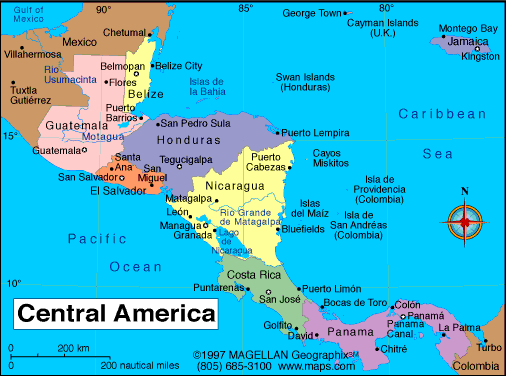 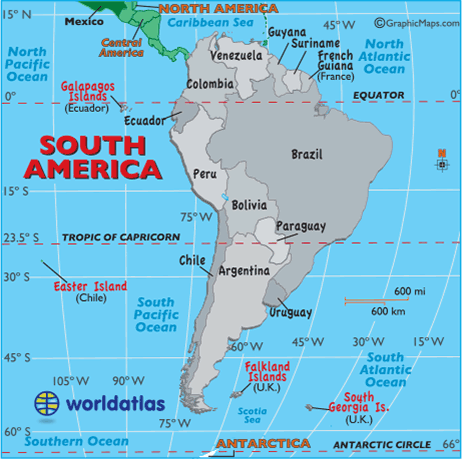 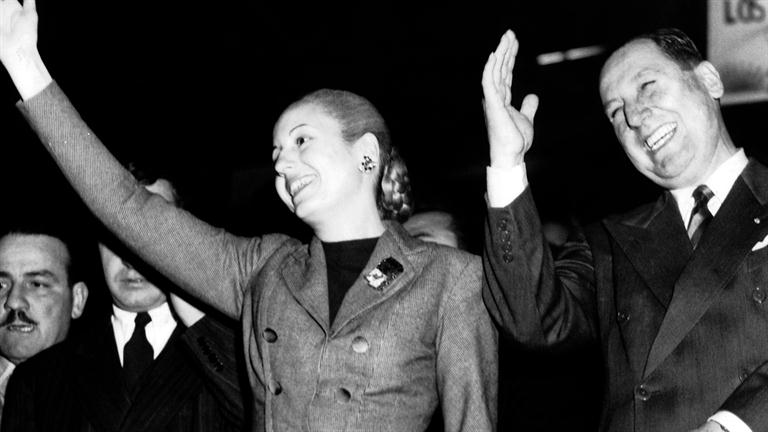 Important Terms- import substitution                                       - liberation theology                                      - debt slavery- literacy rate                                                    - Bay of Pigs                                                     - NAFTA- Cuban Missile Crisis                                      - drug cartel                                                     - contra- Sandinistas                                                     - “dirty war”                                                     - FalklandsImportant People- Hugo Chavez                                                  - Fidel Castro                                                    - Manuel Noriega- Juan Peron                                                     - Eva PeronEssential Questions1- How does the history of Latin America explain its cultural diversity today?__________________________________________________________________________________________________________________________________________________________________________2- Describe the conditions that have led to unrest in Latin America.__________________________________________________________________________________________________________________________________________________________________________3- Describe how each of the following has affected Latin America:  (a) military regimes, (b) economicnationalism, (c) religion._______________________________________________________________________________________________________________________________________________________________________________________________________________________________________________________________4- Describe how United States political and economic policies have affected relations with countries of Latin America.__________________________________________________________________________________________________________________________________________________________________________5- What problems has Mexico faced in recent years?__________________________________________________________________________________________________________________________________________________________________________6- Who were the opposing sides in Nicaragua’s civil war?  How did the civil war end?__________________________________________________________________________________________________________________________________________________________________________7- What problems have hindered the development of most Latin and South American nations today?__________________________________________________________________________________________________________________________________________________________________________8- How have dictatorships affected Argentina?__________________________________________________________________________________________________________________________________________________________________________9- Describe the Brazilian economic miracle.  What economic factors contributed to this?__________________________________________________________________________________________________________________________________________________________________________